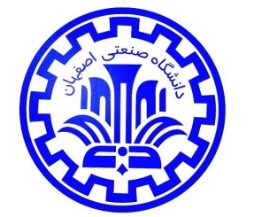 دانشگاه صنعتي اصفهاندانشکده مهندسی موادفرم درخواست استفاده از خوابگاه در تابستان(ویژه دانشجویان تحصیلات تکمیلی)درخواست دانشجو:اینجانب  .....................................   به شماره دانشجویی .......................... دانشجوی رشته/گرایش .....................  به دلیل............................................................................................................................................ متقاضی استفاده از خوابگاه در تابستان سال .................. به مدت .................... هستم                                                                       امضا                                      تاریخنظر استاد راهنمانظر به ..............................   استفاده آقا/خانم ........................به شماره دانشجویی .................. از خوابگاه در تابستان سال ........  ضروری است. ضمنا تاریخ تقریبی دفاع از پایان نامه/ رسال/جامع پژوهشی 2 ایشان.........است.  نام و نام خانوادگی استاد راهنما :                          امضا                                      تاریخرییس محترم اداره خوابگاه هابا سلام و احترام. با توجه به درخواست دانشجو و تایید استاد راهنما، خواهشمند است دستور فرمایید امکان استفاده ایشان از خوابگاه در تابستان .....فراهم گرددسرپرست تحصیلات تکمیلی دانشکده مهندسی مواد                                                    تاریخنظر ادامه خوابگاه ها